FORM-01 STATUT DE CANDIDAT FORMULAIRE DE DEMANDESECTION 1SECTION 2SECTION 3Les droits, payables à AEPC, doivent être envoyés à :	Amanda WaltonDirectrice de programmeAgrément de l’enseignement de la physiothérapie au Canada509 rue Commissioners Ouest, bureau 26London ON  N6J 1Y5Nom de l’établissement d’enseignement:Adresse:Nom du programme d’enseignement à l’AE et à l’AP:Nom du certificat/diplôme décerné à la fin du programme:Durée du programme (mois):Si le programme d’enseignement n’a pas encore admis sa première cohorte d’étudiants, passez à la SECTION 3.Si le programme d’enseignement n’a pas encore admis sa première cohorte d’étudiants, passez à la SECTION 3.Si le programme d’enseignement n’a pas encore admis sa première cohorte d’étudiants, passez à la SECTION 3.Si le programme d’enseignement n’a pas encore admis sa première cohorte d’étudiants, passez à la SECTION 3.Si le programme d’enseignement n’a pas encore admis sa première cohorte d’étudiants, passez à la SECTION 3.Coordonnateur du programme:Nom:Titre:Discipline (ergothérapeute ou physiothérapeute):Numéro d’inscription du collège:Coordonnées:Administrateur dont relève le coordonnateur du programme:Nom:Titre:Coordonnées:Corps professoral :Indiquez les noms, la discipline et les ETP de tous les professeurs et chargés de cours.NomDisciplineETPCorps professoral :Indiquez les noms, la discipline et les ETP de tous les professeurs et chargés de cours.Corps professoral :Indiquez les noms, la discipline et les ETP de tous les professeurs et chargés de cours.Corps professoral :Indiquez les noms, la discipline et les ETP de tous les professeurs et chargés de cours.Corps professoral :Indiquez les noms, la discipline et les ETP de tous les professeurs et chargés de cours.Corps professoral :Indiquez les noms, la discipline et les ETP de tous les professeurs et chargés de cours.Corps professoral :Indiquez les noms, la discipline et les ETP de tous les professeurs et chargés de cours.Corps professoral :Indiquez les noms, la discipline et les ETP de tous les professeurs et chargés de cours.Corps professoral :Indiquez les noms, la discipline et les ETP de tous les professeurs et chargés de cours.Corps professoral :Indiquez les noms, la discipline et les ETP de tous les professeurs et chargés de cours.Corps professoral :Indiquez les noms, la discipline et les ETP de tous les professeurs et chargés de cours.Nombre total d’étudiants :Année 1Année 2 (le cas échéant)Remplir seulement si le programme d’enseignement n’a pas encore admis sa première cohorte d’étudiants.Remplir seulement si le programme d’enseignement n’a pas encore admis sa première cohorte d’étudiants.Remplir seulement si le programme d’enseignement n’a pas encore admis sa première cohorte d’étudiants.Remplir seulement si le programme d’enseignement n’a pas encore admis sa première cohorte d’étudiants.Remplir seulement si le programme d’enseignement n’a pas encore admis sa première cohorte d’étudiants.Coordonnateur du programme:Nom:Titre:Discipline (ergothérapeute ou physiothérapeute):Numéro d’inscription du collège:Coordonnées:Administrateur dont relève le coordonnateur du programme:Nom:Titre:Coordonnées:Corps professoral :Indiquez les noms, la discipline et les ETP de tous les professeurs et chargés de cours confirmés.NomDisciplineETPCorps professoral :Indiquez les noms, la discipline et les ETP de tous les professeurs et chargés de cours confirmés.Corps professoral :Indiquez les noms, la discipline et les ETP de tous les professeurs et chargés de cours confirmés.Corps professoral :Indiquez les noms, la discipline et les ETP de tous les professeurs et chargés de cours confirmés.Corps professoral :Indiquez les noms, la discipline et les ETP de tous les professeurs et chargés de cours confirmés.Corps professoral :Indiquez les noms, la discipline et les ETP de tous les professeurs et chargés de cours confirmés.Corps professoral :Indiquez les noms, la discipline et les ETP de tous les professeurs et chargés de cours confirmés.Corps professoral :Indiquez les noms, la discipline et les ETP de tous les professeurs et chargés de cours confirmés.Corps professoral :Indiquez les noms, la discipline et les ETP de tous les professeurs et chargés de cours confirmés.Corps professoral :Indiquez les noms, la discipline et les ETP de tous les professeurs et chargés de cours confirmés.Corps professoral :Indiquez les noms, la discipline et les ETP de tous les professeurs et chargés de cours confirmés.13.Corps professoral :Indiquez les noms, la discipline et les ETP de tous les professeurs et chargés de cours prévusNomDisciplineETP13.Corps professoral :Indiquez les noms, la discipline et les ETP de tous les professeurs et chargés de cours prévus13.Corps professoral :Indiquez les noms, la discipline et les ETP de tous les professeurs et chargés de cours prévus13.Corps professoral :Indiquez les noms, la discipline et les ETP de tous les professeurs et chargés de cours prévus13.Corps professoral :Indiquez les noms, la discipline et les ETP de tous les professeurs et chargés de cours prévus13.Corps professoral :Indiquez les noms, la discipline et les ETP de tous les professeurs et chargés de cours prévus13.Corps professoral :Indiquez les noms, la discipline et les ETP de tous les professeurs et chargés de cours prévus13.Corps professoral :Indiquez les noms, la discipline et les ETP de tous les professeurs et chargés de cours prévus13.Corps professoral :Indiquez les noms, la discipline et les ETP de tous les professeurs et chargés de cours prévus13.Corps professoral :Indiquez les noms, la discipline et les ETP de tous les professeurs et chargés de cours prévus14.Nombre prévu d’étudiants qui seront admis dans la première cohorte :Droits à payer :☐envoyés avec la demandeOU☐veuillez facturer le programmeDate:La présente confirme que:appuie la participation du au Programme d’agrément de au Programme d’agrément de au Programme d’agrément de l’enseignement à l’assistant de l’ergothérapeute et à l’assistant du physiothérapeute del’enseignement à l’assistant de l’ergothérapeute et à l’assistant du physiothérapeute del’enseignement à l’assistant de l’ergothérapeute et à l’assistant du physiothérapeute del’enseignement à l’assistant de l’ergothérapeute et à l’assistant du physiothérapeute del’enseignement à l’assistant de l’ergothérapeute et à l’assistant du physiothérapeute del’Association canadienne des ergothérapeutes et de l’Agrément de l’enseignement de la l’Association canadienne des ergothérapeutes et de l’Agrément de l’enseignement de la l’Association canadienne des ergothérapeutes et de l’Agrément de l’enseignement de la l’Association canadienne des ergothérapeutes et de l’Agrément de l’enseignement de la l’Association canadienne des ergothérapeutes et de l’Agrément de l’enseignement de la physiothérapie au Canada.physiothérapie au Canada.physiothérapie au Canada.physiothérapie au Canada.physiothérapie au Canada.Nom de l’administrateurTitre de l’administrateurSignatureDateNom du coordonnateur du programme d’enseignementTitre du coordonnateur du programme d’enseignementSignatureDateFormulaire no FORM-01Formulaire no FORM-01Dernière révisionDocuments connexesMai 2011Janv. 2012Avril 2012Novembre 2012Juin 2013GUIDE-01 : Statut de candidatMai 2011Janv. 2012Avril 2012Novembre 2012Juin 2013FORM-02 : Statut de candidat,  Rapport préliminaireMai 2011Janv. 2012Avril 2012Novembre 2012Juin 2013GUIDE-03 : Barème des droits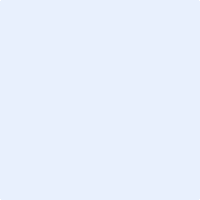 